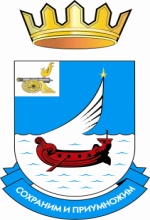 Российская ФедерацияСмоленская областьМуниципальное образование "Гагаринский район" Смоленской областиР Е Ш Е Н И Еот 07 июня  2016 года                                                                               №  86В соответствии с решением Гагаринской районной Думы от 30.03.2012 года №41 «Об утверждении Положения о Почетной грамоте Гагаринской районной Думы» и поступившего ходатайства депутата Гагаринской районной Думы Жукова И.В., о награждении Почетной грамотой Гагаринской районной Думы Якушенковой Любови Арсентьевны, за многолетний, безупречный труд по охране здоровья населения Гагаринского района, за творческий подход к своему делу, эффективность в работе и в связи с празднованием Дня медицинского работника, Гагаринская районная ДумаРЕШИЛА:1. Наградить Почетной грамотой Гагаринской районной Думы Якушенкову Любовь Арсентьевну, заведующего детским отделением ОГБУЗ «Гагаринская центральная районная больница», за многолетний, безупречный труд по охране здоровья населения Гагаринского района, за творческий подход к своему делу, эффективность в работе и в связи с празднованием Дня медицинского работника.2. Решение вступает в силу с момента принятия и подлежит официальному опубликованию.Глава муниципального образования                                                                  «Гагаринский район» Смоленской области                                     А.И. ИвановО награждении Почетной грамотой Гагаринской районной Думы